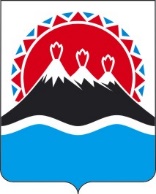 П О С Т А Н О В Л Е Н И ЕПРАВИТЕЛЬСТВАКАМЧАТСКОГО КРАЯг. Петропавловск-КамчатскийПРАВИТЕЛЬСТВО ПОСТАНОВЛЯЕТ:1.	Внести в постановление Правительства Камчатского края
от 12.10.2012 № 466-П «О предоставлении мер социальной поддержки многодетным семьям, проживающим в Камчатском крае» следующие изменения:1)	преамбулу изложить в следующей редакции:«В соответствии с пунктом 24 части 2 статьи 26.3 Федерального закона             от 06.10.1999 № 184-ФЗ «Об общих принципах организации законодательных (представительных) и исполнительных органов государственной власти субъектов Российской Федерации» и статьями 8, 78, 85 Бюджетного кодекса Российской Федерации, Законом Камчатского края от 16.12.2009 № 352                          «О мерах социальной поддержки многодетных семей в Камчатском крае» и в целях обеспечения мер социальной поддержки многодетных семей, проживающих в Камчатском крае»ПРАВИТЕЛЬСТВО ПОСТАНОВЛЯЕТ:»;2)	постановляющую часть изложить в следующей редакции:«1. Предоставлять за счет средств краевого бюджета многодетным семьям, проживающим в Камчатском крае (далее - многодетные семьи):1) ежемесячную социальную выплату на оплату проезда на общественном транспорте городского, пригородного и межмуниципального сообщения на каждого обучающегося в общеобразовательном учреждении, учреждении начального профессионального, среднего профессионального и высшего профессионального образования, специальном (коррекционном) образовательном учреждении для обучающихся, воспитанников с ограниченными возможностями здоровья - в размере 200,0 рублей;2) ежемесячную социальную выплату на дополнительное лекарственное обеспечение на каждого ребенка в возрасте до 6 лет (включительно) - в размере 100,0 рублей;3) дополнительное единовременное пособие:а) в случае одновременного рождения (усыновления в возрасте до трех месяцев) двух детей у родителей (родителя), имеющих (имеющего) одного или более детей в возрасте до 18 лет - в размере 18 000,0 рублей;б) в случае одновременного рождения (усыновления в возрасте до трех месяцев) трех детей у родителей (родителя) независимо от наличия у них (него) других детей - в размере 31 000,0 рублей;в) в случае одновременного рождения (усыновления в возрасте до трех месяцев) четырех и более детей у родителей (родителя) независимо от наличия у них (него) других детей - в размере 41 000,0 рублей;4) дополнительное ежемесячное пособие:а) в случае одновременного рождения (усыновления в возрасте до трех месяцев) трех детей, до исполнения ими возраста одного года, у родителей (родителя) независимо от наличия у них (него) других детей - в размере 10 000,0 рублей;б) в случае одновременного рождения (усыновления в возрасте до трех месяцев) четырех и более детей, до достижения ими возраста одного года, у родителей (родителя) независимо от наличия у них (него) других детей - в размере 23 000,0 рублей.2. Установить расходные обязательства Камчатского края по предоставлению следующих дополнительных мер социальной поддержки многодетным семьям:1) ежегодной социальной выплаты на приобретение школьной и спортивной одежды, школьно-письменных принадлежностей на каждого ребенка многодетной семьи, обучающегося в общеобразовательной организации в Камчатском крае (за исключением детей, находящихся на полном государственном обеспечении), - в размере 4 500,0 рублей с учетом величины муниципального коэффициента, предусмотренного Законом Камчатского края от 14.09.2021 № 643 «О муниципальных коэффициентах в Камчатском крае»;2) денежных выплат на компенсацию многодетным родителям (иным законным представителям детей многодетной семьи), которым назначена страховая (трудовая) пенсия, расходов, связанных с изготовлением и ремонтом зубных протезов в краевых государственных учреждениях здравоохранения, в размере фактических расходов, но не более 30 000,0 рублей. Многодетным родителям (иным законным представителям детей многодетной семьи), получающим иные виды пенсии либо имеющим пожизненное ежемесячное содержание (пожизненное ежемесячное материальное обеспечение), мера социальной поддержки, предусмотренная настоящим пунктом, предоставляется при достижении ими возраста 50 лет для женщин и 55 лет для мужчин;3) ежемесячной социальной выплаты на дополнительное лекарственное обеспечение многодетным родителям (иным законным представителям детей многодетной семьи) - в размере 400,0 рублей;4) социальной выплаты на строительство или приобретение жилого помещения в собственность проживающим в Камчатском крае не менее пяти лет и признанным по основаниям, установленным статьей 51 Жилищного кодекса Российской Федерации, нуждающимися в жилых помещениях, предоставляемых по договорам социального найма:а) гражданам, имеющим в составе семьи не менее 4-х детей или не менее 3-х одновременно рожденных детей в возрасте до 18-ти лет.б) одиноким матерям (отцам), воспитывающим не менее 3-х детей в возрасте до 18-ти лет;5) единовременной выплаты на приобретение легкового автомобиля либо пассажирского микроавтобуса семьям, имеющим в своем составе 8 и более детей, - в размере стоимости легкового автомобиля либо пассажирского микроавтобуса, но не более 1 300 000,0 рублей.3. Порядок предоставления мер социальной поддержки, установленных частью 1 и пунктами 1, 2, 3, 5 части 2 настоящего Постановления, определяется нормативными правовыми актами Министерства социального благополучия и семейной политики Камчатского края.Порядок предоставления мер социальной поддержки, установленных пунктом 4 части 2 настоящего Постановления, определяется нормативным правовым актом Министерства строительства и жилищной политики Камчатского края.4. Признать утратившими силу:1) постановление Правительства Камчатского края от 01.08.2011 № 315-П «О предоставлении дополнительных мер социальной поддержки многодетным семьям, проживающим в Камчатском крае»;2) постановление Правительства Камчатского края от 26.03.2012 № 163-П «О внесении изменений в приложения № 1 - № 4 к Постановлению Правительства Камчатского края от 01.08.2011 № 315-П «О предоставлении дополнительных мер социальной поддержки многодетным семьям, проживающим в Камчатском крае»;3) постановление Правительства Камчатского края от 24.05.2012 № 240-П «О внесении изменений в Постановление Правительства Камчатского края от 01.08.2011 № 315-П «О предоставлении дополнительных мер социальной поддержки многодетным семьям, проживающим в Камчатском крае».5. Настоящее постановление вступает в силу через 10 дней после дня его официального опубликования и распространяется на правоотношения, возникшие с 1 июля 2012 года, за исключением пункта 4 части 2 настоящего постановления, для которого установлен иной срок вступления в силу.6. Положения пункта 4 части 2 настоящего постановления вступают в силу через 10 дней после дня официального опубликования настоящего постановления и распространяются на правоотношения, возникающие с 1 января 2013 года.».2. Настоящее постановление вступает в силу после дня его официального опубликования.[Дата регистрации]№[Номер документа]О внесении изменений в постановление Правительства Камчатского края от 12.10.2012               № 466-П «О предоставлении мер социальной поддержки многодетным семьям, проживающим в Камчатском крае»Временно исполняющий обязанности Председателя Правительства – Первого вице-губернатора Камчатского края[горизонтальный штамп подписи 1]Е.А. Чекин